BUENAS PRÁCTICAS EN ECONOMÍA CIRCULAR DESARROLLADAS POR EMPRESAS ASOCIADAS DE ANEPMAEmpresa asociada:Buena Práctica en Economía Circular:Descripción:tObjetivos:Resultados: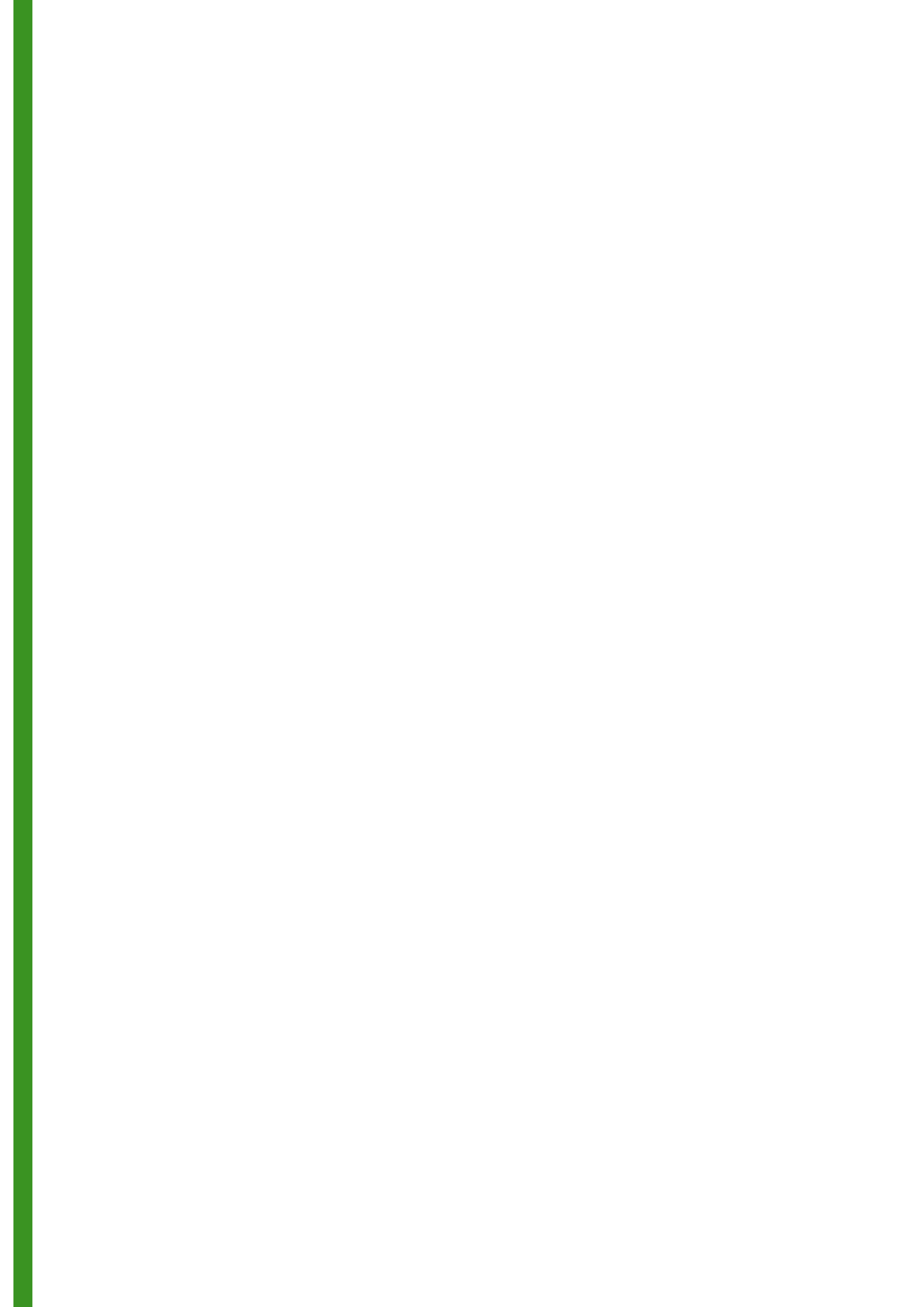 